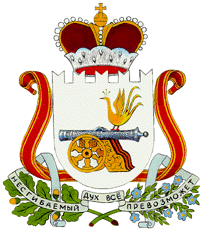 СОВЕТ ДЕПУТАТОВ  ДОБРОМИНСКОГО СЕЛЬСКОГО ПОСЕЛЕНИЯ ГЛИНКОВСКОГО РАЙОНА СМОЛЕНСКОЙ ОБЛАСТИ Р Е Ш Е Н И Еот   13 июня  2019 г.   № 13Об утверждении размера платы за пользование жилым помещением (плата за наем) для нанимателей жилых помещений по договорам социального найма, договорам найма специализированных жилых помещений муниципального жилищного фонда Доброминского сельского поселения Глинковского района Смоленской области на второе полугодие 2019 годаВ соответствии с частью 3 статьи 156 Жилищного Кодекса Российской Федерации и законом №188-ФЗ от 29.12.2004г. (редакция от 03.04.2018г.) «Размер платы за жилое помещение», Совет депутатов Доброминского сельского поселения Глинковского района Смоленской областиРЕШИЛ: Размер платы за пользование жилым помещением (плата за наем) для нанимателей жилых помещений по договорам социального найма, договорам найма специализированных жилых помещений муниципального жилищного фонда с 01.07.2019г. по 31.12.2019г. оставить на уровне первого полугодия 2019 года.Настоящее решение вступает в силу с 01 июля 2019 года. Настоящее решение подлежит официальному опубликованию (обнародованию).Глава муниципального образованияДоброминского сельского поселения		Глинковского района Смоленской области                                 Л.В. Ларионова